Bydgoszcz, 2 kwietnia 2021 r.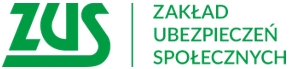 Informacja prasowaRuszyły wypłaty pierwszych trzynastek Emeryci i renciści, których termin płatności świadczenia przypada na 1, 5 i 6 kwietnia mają powody do zadowolenia. Otrzymają trzynastą emeryturę jeszcze przed Wielkanocą. W tym roku to kwota 1250,88 zł brutto. Pozostali trzynastkę otrzymają wraz z kwietniową emeryturą lub rentą. Zakład Ubezpieczeń Społecznych rozpoczął już wypłacanie tzw. trzynastej emerytury. Nie trzeba składać żadnego wniosku. "Trzynastki" są wypłacane z urzędu. W województwie kujawsko-pomorskim trzynastkę otrzyma około 444 tys. osób. Trzynasta emerytura przysługuje wszystkim uprawnionym w takiej samej wysokości, bez względu na wysokość pobieranego świadczenia. Dodatkowe roczne świadczenie pieniężne wypłacane jest w kwietniowym terminie płatności, 
z wyjątkiem świadczeń i zasiłków przedemerytalnych, dla których wypłata będzie zrealizowana 
w maju - informuje Krystyna Michałek, rzecznik regionalny ZUS województwa kujawsko-pomorskiego.Wypłaty trzynastych emerytur są realizowane na ogólnych zasadach przyjętych do wypłaty świadczeń. ZUS wypłaca świadczenia 1, 5, 6, 10, 15, 20 i 25 dnia miesiąca. W sytuacji, gdy termin płatności wypada w sobotę, niedzielę lub w inne dni ustawowo wolne od pracy w Polsce świadczenie jest wypłacone wcześniej, np. dla terminu płatności „05” w kwietniu wypłaty świadczeń będą realizowane do 2 kwietnia włącznie.Czy można dostać kilka trzynastek?W przypadku zbiegu prawa do kilku świadczeń (np. emerytury z ZUS i KRUS lub emerytury wypłacanej wraz z rentą wypadkową) osobie uprawnionej przysługuje tylko jedna „trzynastka”. 
Jeśli świadczenia wypłacane są przez dwa różne organy emerytalno-rentowe, wtedy tę „emeryturę plus” wypłaci ZUS. Również do renty rodzinnej, do której uprawniona jest więcej niż jedna osoba, przysługuje jedno dodatkowe roczne świadczenie pieniężne. Jest ono podzielone na równe części dla wszystkich uprawnionych.Dodatkowe roczne świadczenie otrzymają wszyscy emeryci i renciści, którym wypłacane jest świadczenie z ZUS, KRUS lub innej instytucji emerytalno-rentowej. Trzynastkę dostaną osoby pobierające m.in. emerytury i renty w systemie powszechnym, emerytury i renty rolników, służb mundurowych, emerytury pomostowe, świadczenia i zasiłki przedemerytalne, renty socjalne 
i strukturalne, nauczycielskie świadczenia kompensacyjne, rodzicielskie świadczenia uzupełniające oraz renty inwalidów wojennych i wojskowych. Tzw. trzynastkę dostaną pod warunkiem, że mają prawo do wypłaty jednego z tych świadczeń na 31 marca 2021 r.Ważne! Z kwoty „trzynastki” nie są dokonywane potrącenia i egzekucje. Krystyna MichałekRzecznik Regionalny ZUSWojewództwa Kujawsko-Pomorskiego